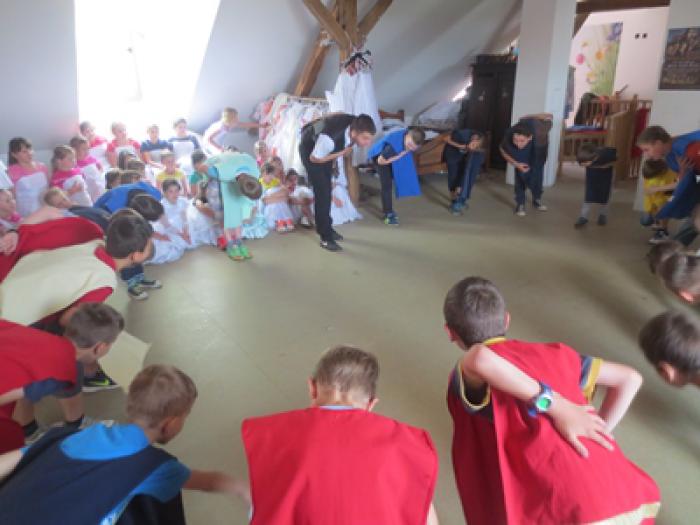 SADRŽAJRAZREDNA NASTAVAObilježavanje važnih datumaDodatna nastava ( matematika /priroda i društvo)Izvananastavne aktivnostiIzvanučionička nastavaProjektiPREDMETNA NASTAVAIzvannastavne aktivnostiIzborna nastavaIzborni sadržaji redovnih predmetaDodatna/dopunska nastavaTerenska nastavaProjektiŠKOLSKA KNJIŽNICAUČENIČKA ZADRUGA „VRIJEDNE RUKE“Izvješće o ostvarivanju Školskog kurikuluma objavljeno je na web stranici škole.www.os-veliko-trojstvo.skole.hrZahvaljujem se svim učenicima, učiteljima, stručnim suradnicima, ostalim djelatnicima škole, roditeljima i vanjskim suradnicima što su pomogli u realizaciji. Ravnateljica škole Valna Bastijančić ErjavecRAZREDNA NASTAVAPredmetna nastavaIZVJEŠĆE O RADU UČENIČKE ZADRUGE VRIJEDNE RUKE U ŠKOLSKOJ GODINI 2014./2015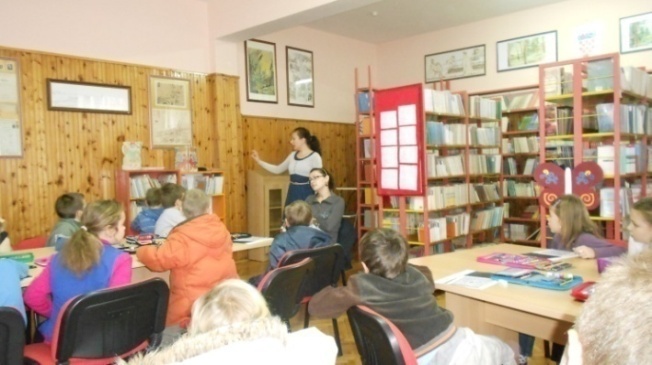 Voditeljica zadruge: učiteljica Sanja VranješevićNa osnovi članka 28. Zakona o odgoju i obrazovanju u osnovnoj i srednjoj školi i članka 76. podstavak 17. Statuta Osnovne škole Veliko Trojstvo, na prijedlog Učiteljskog vijeća  , Vijeća roditelja i ravnateljice škole , Školski odbor na sjednici održanoj  30.rujna 2015. donosiIzvješće o ostvarivanju Školskog kurikuluma  za 2014./2015. školsku godinu			Ravnateljica škole										Predsjednica školskog odbora:		Valna Bastijančić Erjavec										Adica ŠimatovićOBILJEŽAVANJE VAŽNIH DATUMANOSITELJINAČIN REALIZACIJEVREMENIKFoto dokumentMeđunarodni dan pismenostiUčitelji i učenici RN, knjižničarka-satovi razrednika, školska knjižnica, panoi8.9.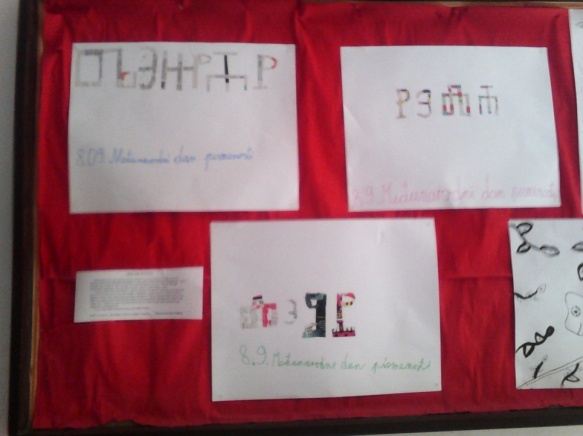 Hrvatski olimpijski danUčitelji i učenici RN-izraditi olimpijske krugove od krep papira i savitljive žice-izraditi plakat o olimpijskim igrama-igrati različite igre na otvorenom10.9.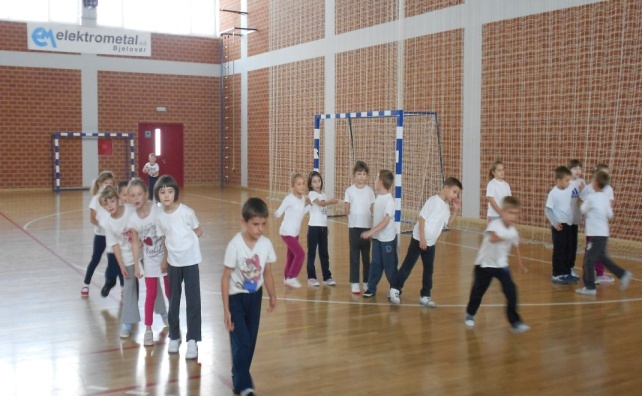 Pozdrav jeseniUčitelji i učenici RN-o-objasniti i uočiti uzročno-posljedičnu vezu između ljetnih promjena u prirodi te ponašanja ljudi i životinja kao najavu dolaska jeseni, uočiti i imenovati glavna obilježja vremenskih prilika u jesen u zavičaju držati nastavu u prirodi23.9.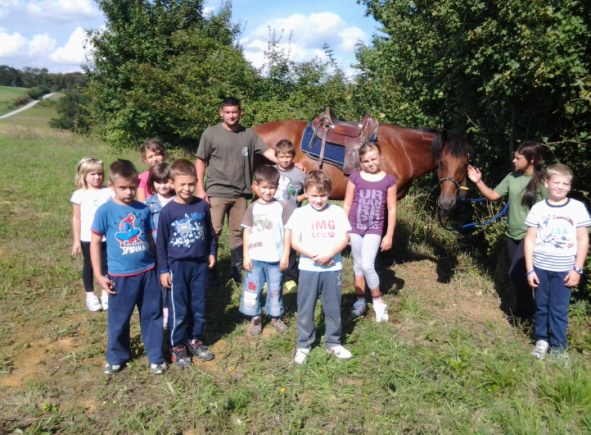 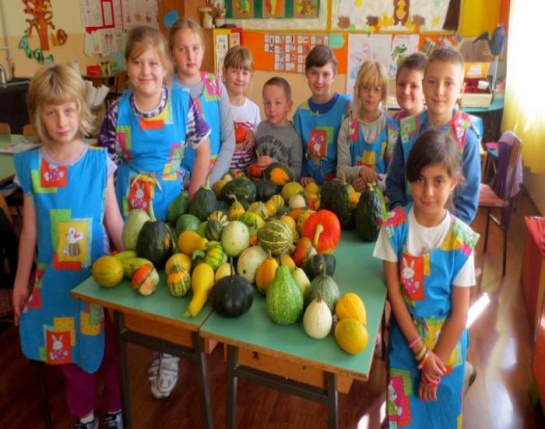 Dan za zdrave zubeUčitelji i učenici RN, stomatolog-razvijanje svijesti o očuvanju zdravlja -prigodno uređenje panoa24. 9.Razgovor o higijeni zuba ZOMeđunarodni dan djeteta (dječji tjedanUčitelji i učenici RN, načelnik općine-prijem kod načelnika općine-pisanje poruka odraslima-djeca čitaju svoje poruke na BBR-u-slanje poruka u balonima-igranje igara bez granica14.10.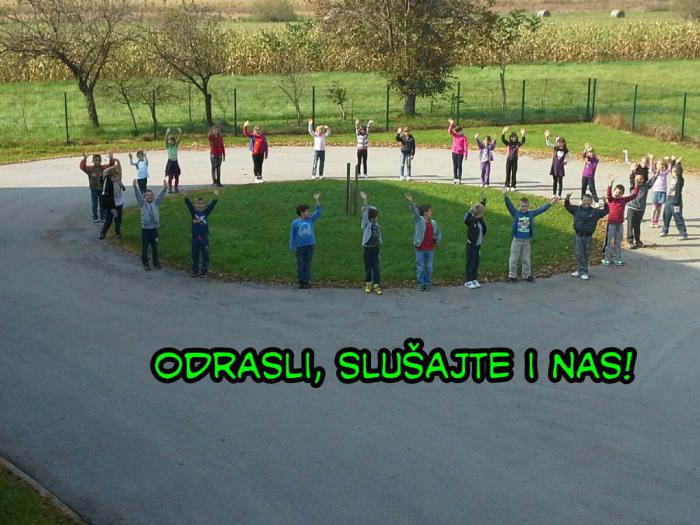 Međunarodni dan pješačenjaUčitelji i učenici RN-obilježavanje Međunarodnog dana pješačenja -pješačka tura po izboru15.10.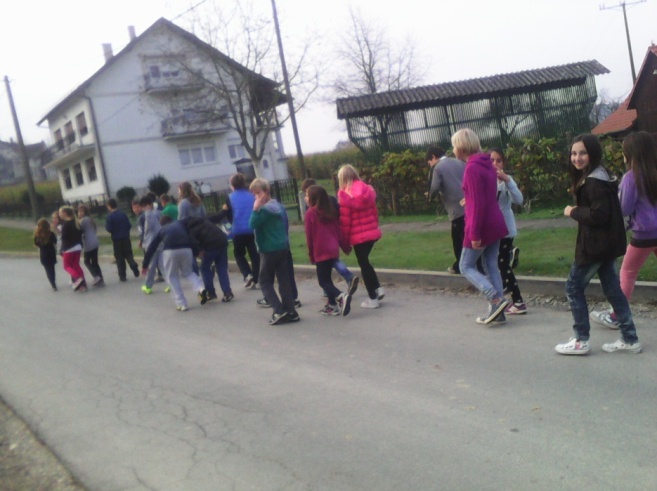 Dani kruha i zahvalnosti za plodove zemljeVjeroučitelj,učitelji i učenici RN-posjet pekari, posjet Etno parku (hiža, štagalj, ambar, krušna peć, kukuruzana) zajedničko pripremanje kruha17.10.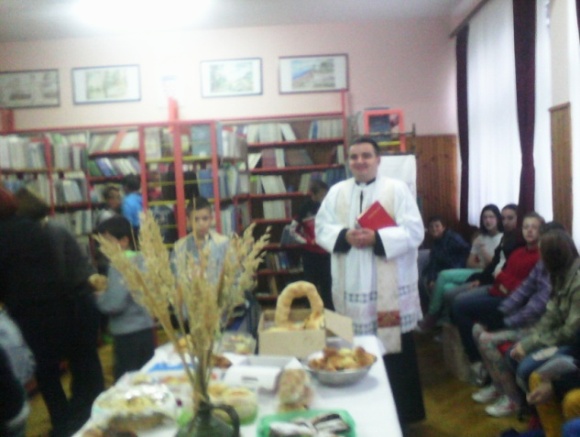 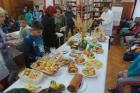 Dan jabukaUčitelji i učenici RN, kuharica-posjetiti školski voćnjak,  izraditi slikovnicu o jabukama-berba jabuka-kuhanje kompota20.10.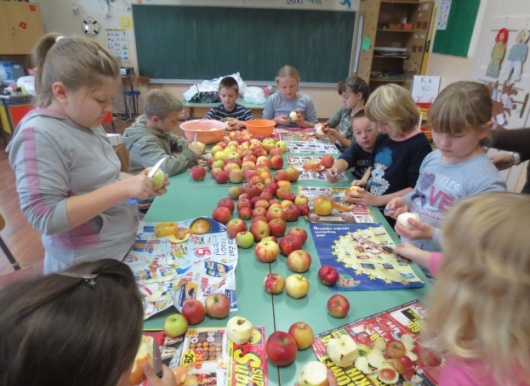 Međunarodni dan školskih knjižnicaUčitelji i učenici RN, knjižničarka-posjetiti školsku knjižnicu-održati nastavni sat lektire u suradnji s knjižničarkom25.10.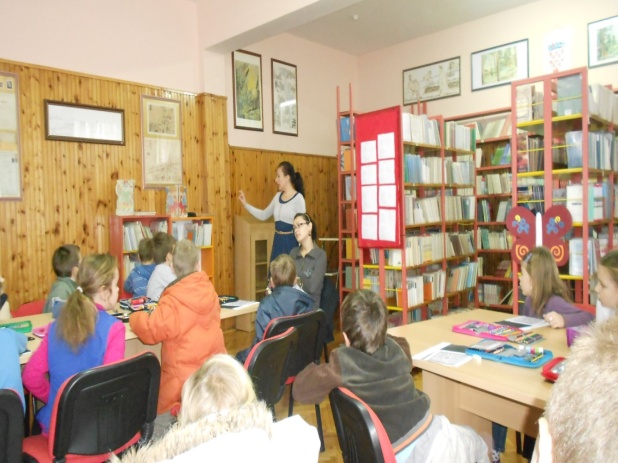 Svi svetiUčitelji i učenici RN, vjeroučitelji-paljenje svijeća za poginule branitelje, preminule učitelje naše škole1.11.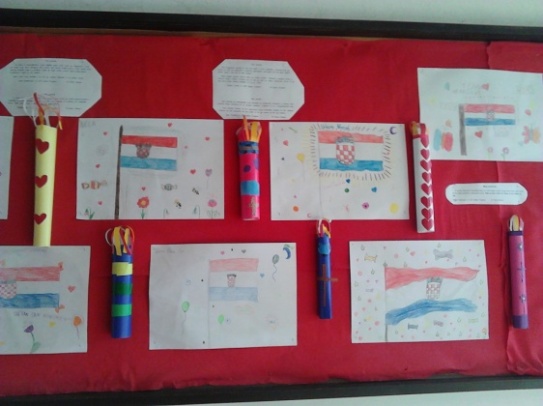 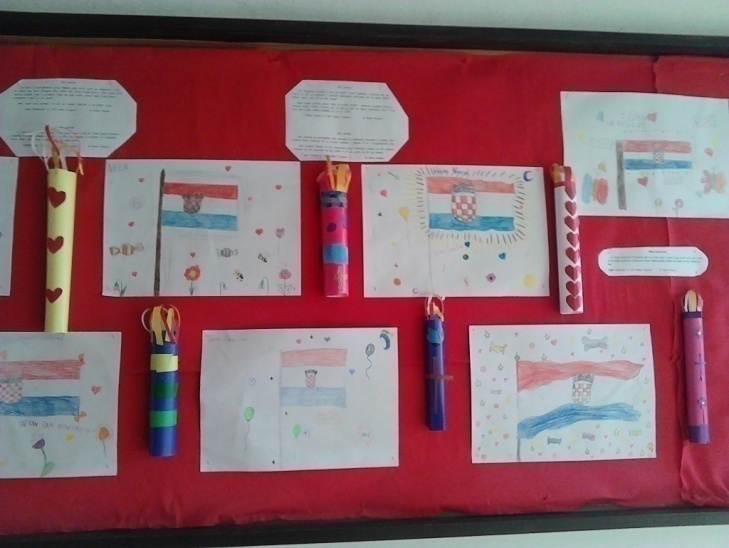 Sjećanje na VukovarUčitelji i učenici RN-posjet Spomen parku poginulih branitelja općine Veliko Trojstvo- upoznati se sa stradanjem Vukovara u Domovinskom ratu-razvijati negativan stav prema ratu kao načinu rješavanja problema18.11.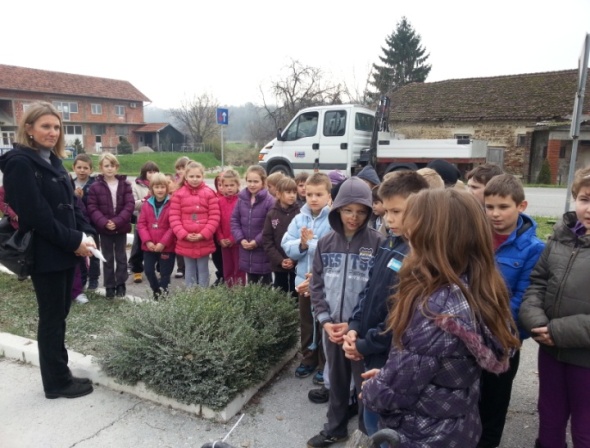 Posjet Zagrebu ( Prirodoslovni muzej, Cinestar)Učitelji i učenici RN-posjetkinu i muzeju29.11.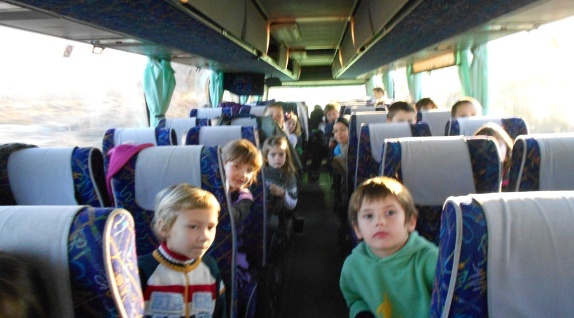 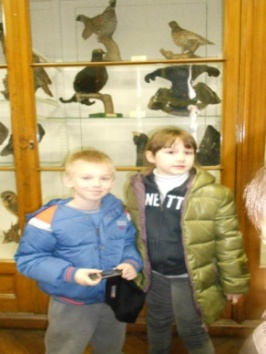 Sv. NikolaUčitelji i učenici RN,vjeroučitelji-pripremiti igrokaz za doček sv. Nikole-šivati krpene čizme6.12.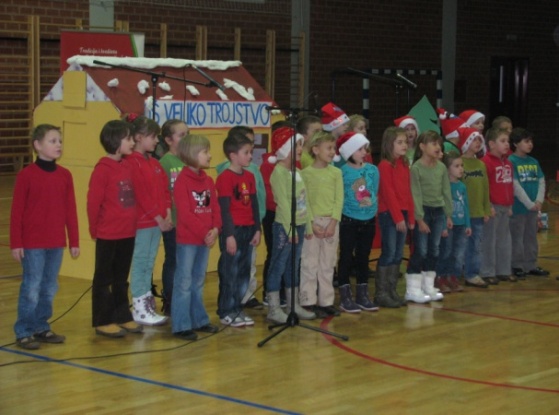 Pozdrav zimiUčitelji i učenici RN-kroz zimske radosti razvijati kulturno ponašanje na snijegu i promoviranje zdravog načina života-održati nastavu u prirodi 21.12.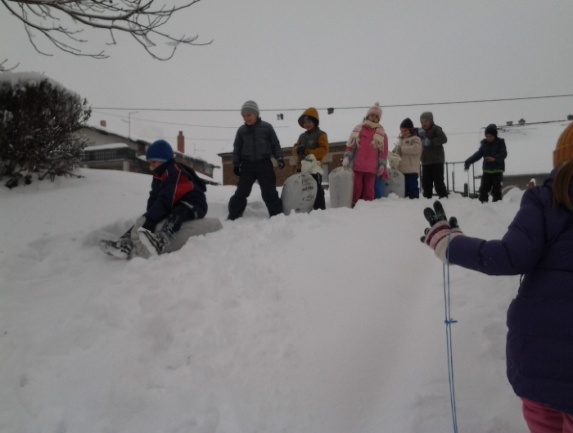 ValentinovoUčitelji i učenici RN-izraditi srca od filca (male privjeske) -poticanje svijesti, stvaralaštva i zajedništva, društveno-humanistički rad14.2.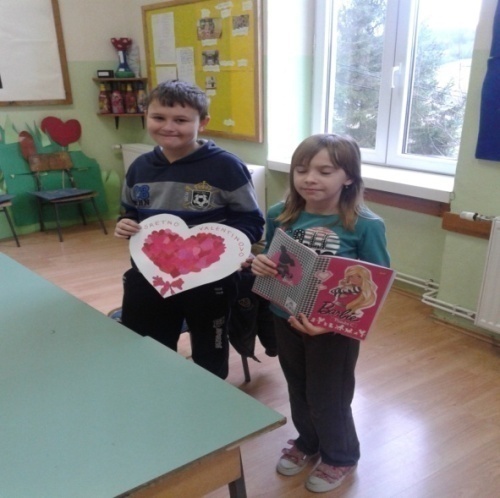 Klokan bez granica, međunarodno natjecanje iz matematikeUčitelji i učenici RN-priprema učenika kroz rješavanje problemskih zadataka iz literature i probnih testova20.3.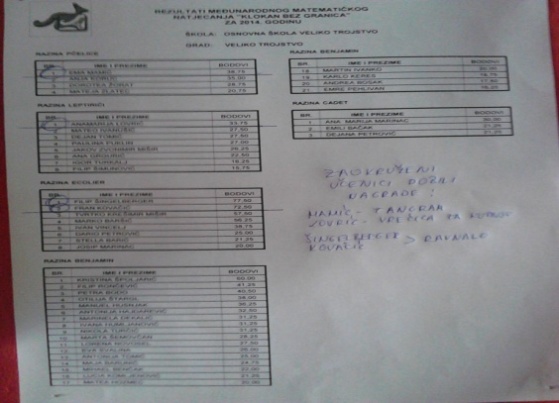 Pozdrav proljećuUčitelji i učenici RN-upoznati promjene u prirodi, raspoznati biljke proljetnice, uočiti buđenje biljaka i životinja -održati nastavu u prirodi 21.3.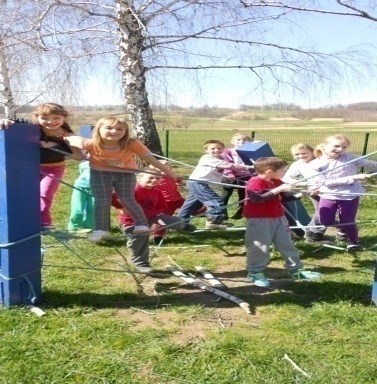 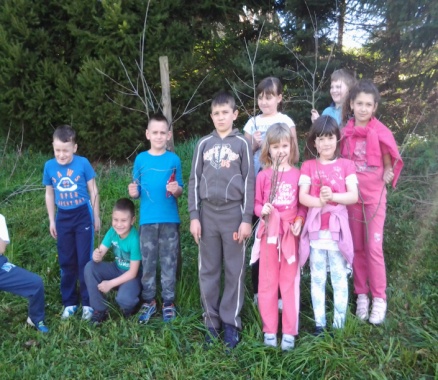 Svjetski šuma/dan voda/meteorološki danUčitelji i učenici RN, gost predavač-Izraditi prezentaciju o ugrožavanju  i zaštiti šuma-posjetiti ribnjak, meteorološku postaju-održati nastavu na ribnjaku uz gosta predavača21., 22. i 23. 3.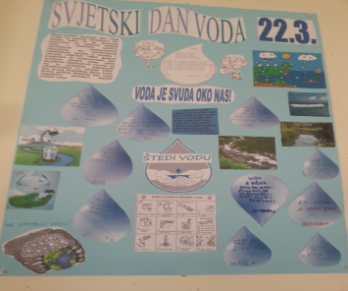 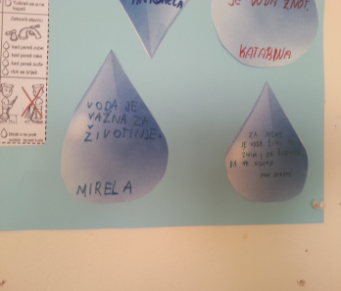 Majčin danUčitelji i učenici RNU petak, u Društvenom domu Šandrovac, održana je već tradicionalna priredba povodom Majčinog dana. Učenici razredne nastave i male škole, zajedno sa svojim učiteljicama, s radošću su  priredili  pjesme, plesove, igrokaze i recitacije sve kako bi razveselili svoje mame.8. svibnja 2015.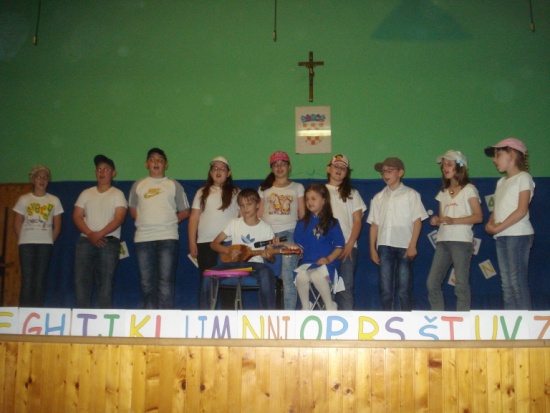 Dan školeUčitelji i učenici RNučenici i djelatnici OŠ Veliko Trojstvo proslavili su svoj 189 Dan škole Zajedno sa svojim učiteljima, učenici su pripremili bogat kulturno umjetnički program, kojim su pokazali, kako njihove ambicije, volja, mašta i stvaralačka kreativnost ne poznaju granice.22.5.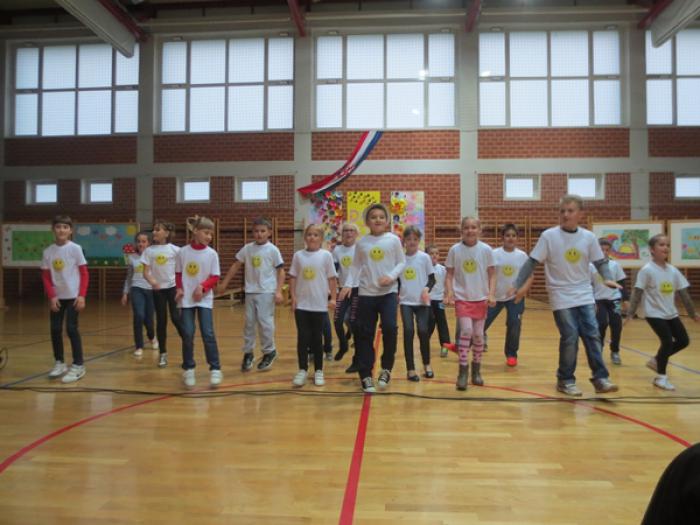 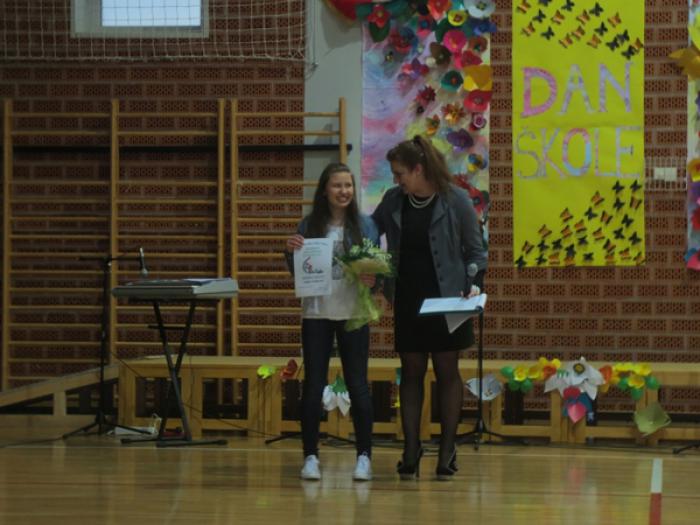 Cvjetni korzo (uključivanje u aktivnosti DND Bjelovar) Učitelji i učenici RN, DND Bjelovar Sudjelovali suPO Malo Trojstvo, koji su si za tu prigodu izradili kostime veselih hrastova i žireva, učenici PO Šandrovac, koji su bili rascvjetane livada i učenici uključeni u Produženi boravak OŠ Veliko Trojstvo, koji su se predstavili kao rasvjetani kaktusi.12.6.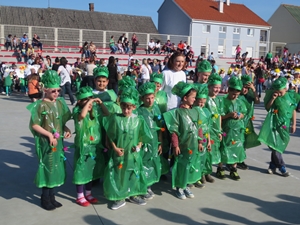 Vladine sportske igreUčitelji i učenici RN Svi učenici i nastavnici naše škole, vedrinom i sportskim duhom zaigrali su razne sportske igre, te se s tugom u srcima i sportskim duhom prisjetili dragog nastavnika i kolege. 5. lipnja 2015. 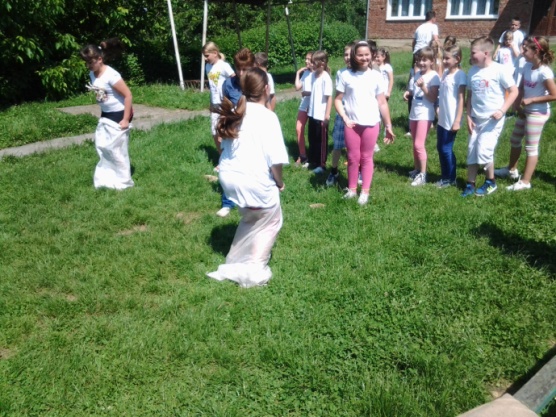 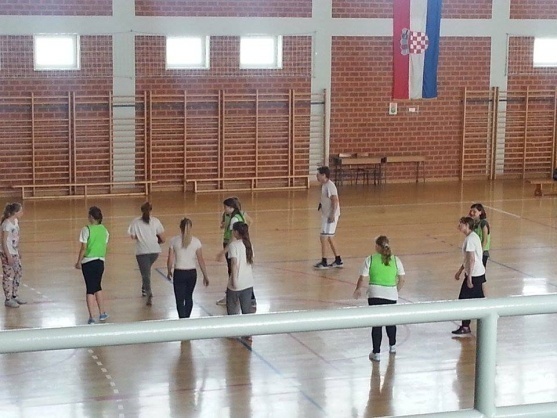 Svjetski dan zaštite okolišaUčitelji i učenici RN-izraditi eko slikovnicu o ugrožavanju i zaštiti okoliša5.6.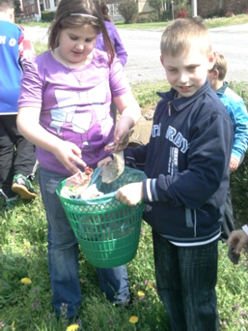 Ribnjaci-Šandrovac sportske ribnjake Športske ribolovne udruge općine Šandrovac "GradinaUčitelji i učenici RN uz pomoć obučenih ribića upoznaju tajne uspješnog ribolova. Osim ove mirne i strpljive rekreacije, na zabavan način ponavljaju naučeno gradivo o vodama u svom zavičaju.5.6.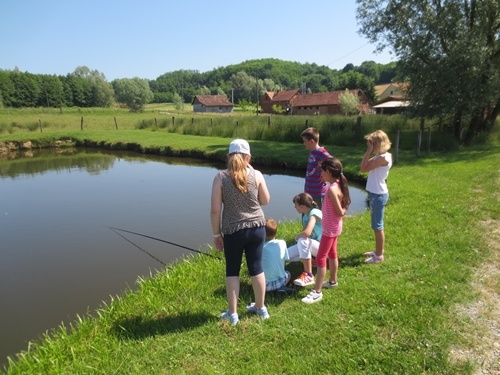 jednodnevni izlet u CrikvenicuUčenici  4. razreda matične škole Veliko Trojstvo s učiteljicom Dariom Klasan, vjeroučiteljicom Martinom Pavičić i dvjema asistenticama u nastavi  Oko 11.00 sati, neposredno nakon dolaska na odredište, došlo je vrijeme za prvo osvježenje  u suncem obasjanom Jadranskom moru. Kupanje, igre u vodi, razgovor i odmor u hladu, smijeh i zadovoljstvo, nije nikom od prisutnih bilo strano., 9. lipnja 2015.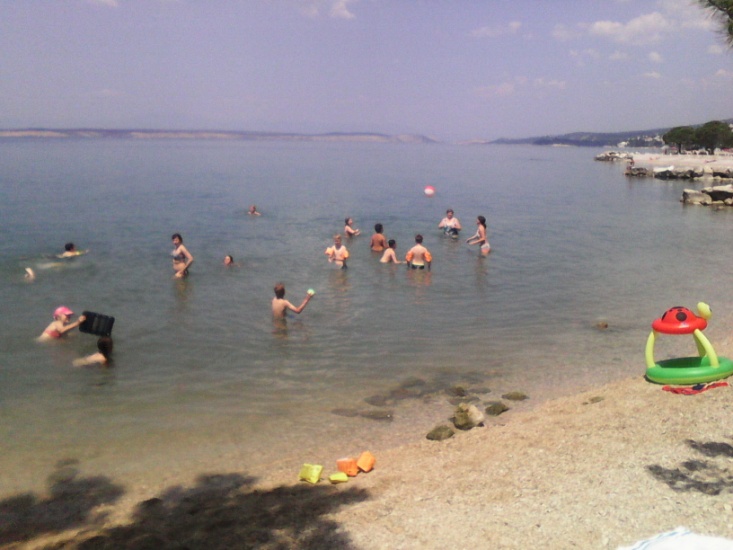 Draganić, nadomak grada Jastrebarsko, kako bi posjetili kuriju "Contessa"učenici Područnih odjela Malo Trojstvo, Šandrovac i Ćurlovac -1 i 2. razred, zajedno sa svojim učiteljicama Na svom bajkovitom putovanju, upoznali su dvorac Erdody u Jastrebarskom, crkvu sv. Jurja u Draganiću i na kraju u kuriji "Contessa" upoznali carske konje lipicance, na kojim su imali priliku i jahati, poslušali su legende o lovačkim i damskim sobama, oblačili haljinice za grofice i princeze, odore za hrabre vitezove, uvježbavali otmjeni ples grofica i vitezova.U srijedu, 10. lipnja 2015.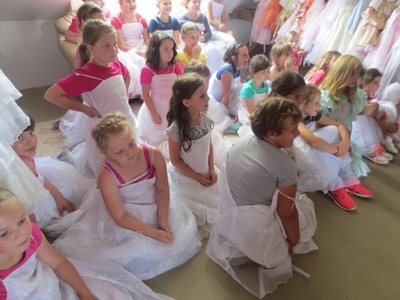 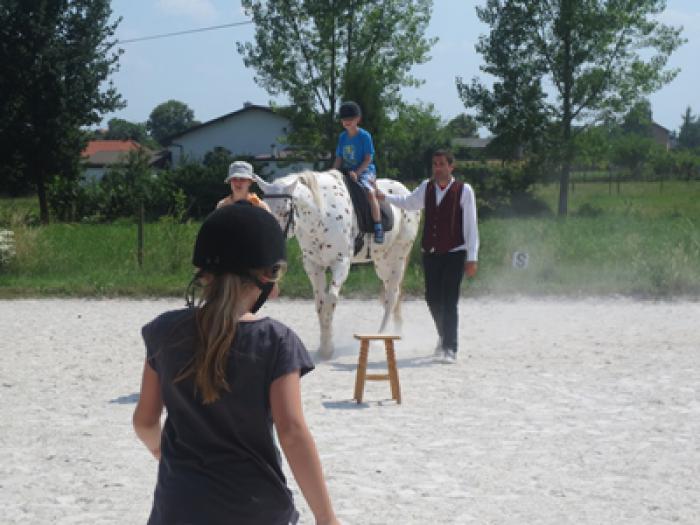 izvannastavne aktivnostiizvannastavne aktivnostiŠŠK BILOGORSKI VIJENAC(V.-VIII.razred)ŠŠK BILOGORSKI VIJENAC(V.-VIII.razred)Klub mladih tehničara-KMT OŠ Veliko TrojstvoKlub mladih tehničara-KMT OŠ Veliko TrojstvoDvadesetak učenika redovito pohađa izvannastavnu aktivnost, uglavnom učenici petog razreda i sedmog. Tijekom prvog polugodišta pripremali smo radove za prodajnu izložbu na Bilogorskoj božićnici.U subotu, 30.5.2015. godine, zajedno s nastavnikom tehničke kulture Ivanom Rajszom, naši mali majstori Emre Pehlivan i Manuel Husnjak, uputili su se u Kraljevicu, na državno natjecanje "Danas mali, sutra veliki majstor".  Plasman na državno natjecanje, osvojili su prvim mjestom na županijskom natjecanju. Na državnom natjecanju sudjelovale su županije iz cijele Hrvatske. Naši predstavnici osvojili su visoko 7. mjesto.Pjevački zborV.-VIII. razredPjevački zborV.-VIII. razredNastupi na školskim priredbama i domaćinstvima:Novinarska družina(V.-VIII.razred)Novinarska družina(V.-VIII.razred)Novinarska družina sastaje se četvrtkom sedmi sat ili prema potrebi. Broji desetak članova koji se trenutno upoznaju sa osnovama školskog novinarstva i novinskim vrstama. Novi broj Cvrčka je u izradi, ali se zbog nedostatka materijalnih sredstava neće tiskati.Mažoretkinje(velike)Mažoretkinje(velike)Aktivnost se odvija svakog petka u 13:20 sati. Mažoretkinje su sudjelovale na maskenbalu (13.02) u programu  na natjecanju “Danas mali sutra veliki majstor“(25.04.), na priredbi za Dan škole(22.05.) 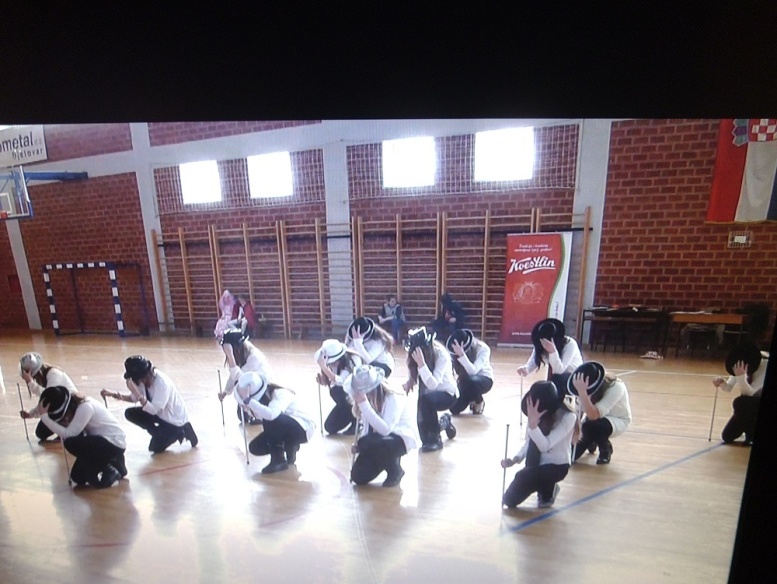 IZBORNA NASTAVANjemački jezik(IV.-VIII.razred)IZBORNA NASTAVANjemački jezik(IV.-VIII.razred)IZBORNA NASTAVA iz njemačkog jezika održava se dva puta tjedno od  4. – 8. r.Ukupan broj učenika  uključen u izbornu nastavu je 90.Svi sadržaji predviđeni planom i programom su ostvareni.Informatika(V.-VIII.razred)Informatika(V.-VIII.razred)Pohađaju je svi učenici predmetne nastave osim jednog učenika petog razreda i jedne učenice šestog razreda. Obavljamo redoviti program, učenici prolaze kroz poučavanju u Microsoft Office-u te upravljaju računalom i upoznavaju se sa sigurnosti rada na Internetu.Rimokatolički vjeronaukRimokatolički vjeronaukU potpunosti realiziran Izborni sadržaji redovnih predmetaGeografijaIzborni sadržaji redovnih predmetaGeografijaUčenici petih razreda upoznati su sa kompasom i orijentacijom, vježbati geografske vještine orijentiranja u prirodi.Učenici šestih razreda tijekom prosinca istraživali i prezentirali proslavu Božića u Aziji i Africi.Učenici sedmih razreda u prosincu istraživali i prezentirali obilježavanje Božića u Europi.Učenici osmih razreda istraživali obilježavanje Božića u RH i Velikom Trojstvu.Engleski jezikEngleski jezikU sklopu hrvatskog olimpijskog dana  razgovarali smo o različitim sportovima kojima se učenici bave u slobodno vrijeme te ukazali na važnost bavljenja sportom Učenici su aktivno sudjelovali u sportskim igrama povodom obilježavanja hrvatskog olimpijskog danaU 5. razredu smo u sklopu dana kruha razgovarali o zdravoj prehrani te smo ponovili nazive pojedinih dnevnih obroka. Učenici su svrstavali riječi u kategorije (healthy / unhealthy food; I like/ I don`t like).U 7. razredu proširili smo znanje o povijesti Sjedinjenih Američkih država. Učenici su naučili o znamenitostima Washington D.C.-a, New Yorka i CalifornieU 8. razredima proširili  smo znanje o Velikoj Britaniji. Naučili su o znamenitostima Velike Britanije te o poznatim ljudima i životu u Velikoj BritanijiDodatna nastavaHrvatski jezik(5.-8.razred)- Prvo polugodište – nastup na Božićnoj priredbi Drugo polugodište:Natjecanje u poznavanju hrvatskoga jezika- županijska razina, 2.3.2015.,RovišćeRafaela Kalfić, 8.razred-treće mjestoKristina Špoljarić, 8.razred-peto mjestoSudjelovanje recitatora na Danu škole.- Prvo polugodište – nastup na Božićnoj priredbi Drugo polugodište:Natjecanje u poznavanju hrvatskoga jezika- županijska razina, 2.3.2015.,RovišćeRafaela Kalfić, 8.razred-treće mjestoKristina Špoljarić, 8.razred-peto mjestoSudjelovanje recitatora na Danu škole.Njemački jezikodržava se za učenike 8. razreda. Učenice Rafaela Kalfić i Rebeka Kalfić sudjelovale su na županijskom natjecanju 3.03. 2015. i ostvarile sljedeće rezultate: Rafaela Kalfić 1. mjesto , a Rebeka Kalfić 3. mjesto.održava se za učenike 8. razreda. Učenice Rafaela Kalfić i Rebeka Kalfić sudjelovale su na županijskom natjecanju 3.03. 2015. i ostvarile sljedeće rezultate: Rafaela Kalfić 1. mjesto , a Rebeka Kalfić 3. mjesto.Priroda i biologijaDodatnu nastavu pohađaju učenici 5. i 6. razreda dok učenicima iz 7. razreda dajem dodatne zadatke za domaću zadaću koje analiziramo u školi na satu. Od idućeg polugodišta počinjemo sa pripremama za školsko natjecanje.Dodatna nastava se počela održavati od 18. studenog 2013. godine nekoliko puta tjedno prema potrebi. Teme koje su obrađene vezane su uglavnom za zaštitu okoliša, važnost recikliranja, bioindikatore i ugrožene biljne i životinjske vrste u Republici Hrvatskoj.Svi razredi imali su zadatak napisati i osmisliti i projekt vezan uz zaštitu okoliša i prirode u školi i/ili sredini u kojoj se nalaze. Najbolje prijedloge imali su učenici 5.og i 6.a razreda koje sam poslala na natječaj  „Ekologija pobjeđuje-Emmezeta nagrađuje!“ Cilj ovoga natječaja je probuditi svijest o zaštiti okoliša i prirode među učenicama i učenicima osnovnih škola na području Republike Hrvatske te potaknuti proaktivan stav u zaštiti okoliša i prirode kako bismo doprinijeli odgoju odgovornih i samosvjesnih učenica i učenika koji će zaštitu okoliša i prirode smatrati prioritetnim ulogom za budućnost.Ako projekt zadovolji kriterije, škola prima obavijest do 20.1.2014. i kreće se u njegovu realizaciju.Dodatnu nastavu pohađaju učenici 5. i 6. razreda dok učenicima iz 7. razreda dajem dodatne zadatke za domaću zadaću koje analiziramo u školi na satu. Od idućeg polugodišta počinjemo sa pripremama za školsko natjecanje.Dodatna nastava se počela održavati od 18. studenog 2013. godine nekoliko puta tjedno prema potrebi. Teme koje su obrađene vezane su uglavnom za zaštitu okoliša, važnost recikliranja, bioindikatore i ugrožene biljne i životinjske vrste u Republici Hrvatskoj.Svi razredi imali su zadatak napisati i osmisliti i projekt vezan uz zaštitu okoliša i prirode u školi i/ili sredini u kojoj se nalaze. Najbolje prijedloge imali su učenici 5.og i 6.a razreda koje sam poslala na natječaj  „Ekologija pobjeđuje-Emmezeta nagrađuje!“ Cilj ovoga natječaja je probuditi svijest o zaštiti okoliša i prirode među učenicama i učenicima osnovnih škola na području Republike Hrvatske te potaknuti proaktivan stav u zaštiti okoliša i prirode kako bismo doprinijeli odgoju odgovornih i samosvjesnih učenica i učenika koji će zaštitu okoliša i prirode smatrati prioritetnim ulogom za budućnost.Ako projekt zadovolji kriterije, škola prima obavijest do 20.1.2014. i kreće se u njegovu realizaciju.Engleski jezik8. razred-tijekom nastavne (i školske godine, 1 sat tjedno). Školsko natjecanje iz engleskog jezika održano je 22.1.2015. godine. Natjecanju su pristupili: Rebeka Kalfić, Rafaela Kalfić, Nikola Turčić, Ivana Humljanović-tijekom nastavne (i školske godine, 1 sat tjedno). Školsko natjecanje iz engleskog jezika održano je 22.1.2015. godine. Natjecanju su pristupili: Rebeka Kalfić, Rafaela Kalfić, Nikola Turčić, Ivana HumljanovićPovijestSedmi razredi su bili 21.travnja 2015. na terenskoj nastavi u etno- okućnici gdje im je Karmela Ivanko držala predavanje na temu Veliko Trojstvo na prijelazu stoljeća.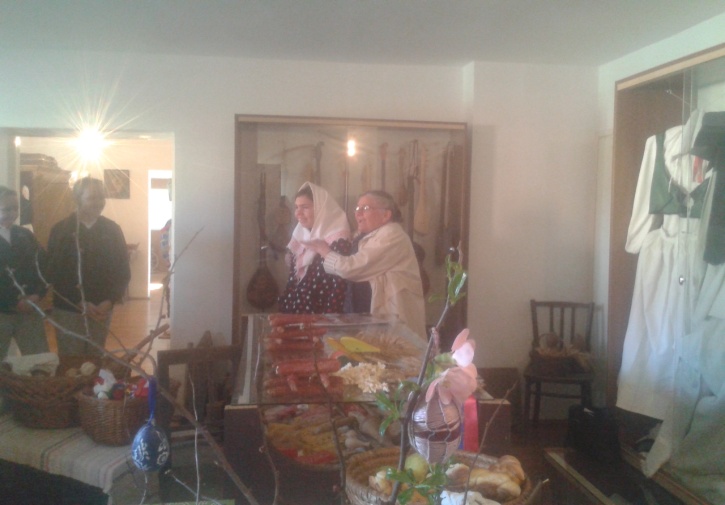 Terenska nastava sedmih razreda  iz povijesti, likovne kulture i vjeronauka u Bjelovar nije realizirana.Osmi razredi su bili na terenskoj nastavi u Spomen- sobi  6. svibnja (8.a) i 12. svibnja (8.b) kako bi se bolje upoznali s ulogom Velikog Trojstva u Domovinskom ratu. Predavanje im je održao Josip Čeh.Pripremanje učenica 7. i 8. razreda za natjecanje ( dvije učenice sedmih i šest učenica osmih razreda)Sedmi razredi su bili 21.travnja 2015. na terenskoj nastavi u etno- okućnici gdje im je Karmela Ivanko držala predavanje na temu Veliko Trojstvo na prijelazu stoljeća.Terenska nastava sedmih razreda  iz povijesti, likovne kulture i vjeronauka u Bjelovar nije realizirana.Osmi razredi su bili na terenskoj nastavi u Spomen- sobi  6. svibnja (8.a) i 12. svibnja (8.b) kako bi se bolje upoznali s ulogom Velikog Trojstva u Domovinskom ratu. Predavanje im je održao Josip Čeh.Pripremanje učenica 7. i 8. razreda za natjecanje ( dvije učenice sedmih i šest učenica osmih razreda)Dopunska nastavaHrvatski jezik5.-8. razredDopunsku nastavu pohađa otprilike petero učenika koji se smjenjuju prema potrebama u usvajanju nastavnog sadržaja. Dopunska nastava temelji se prvenstveno na područje jezika te usmenog i pisanog izražavanja u čemu učenici i imaju najviše poteškoća koje su manifestiraju lošijim ocjenama.Dopunska je kombinirana skupina za učenike 5., 6.,7. razreda.Dopunsku nastavu pohađa otprilike petero učenika koji se smjenjuju prema potrebama u usvajanju nastavnog sadržaja. Dopunska nastava temelji se prvenstveno na područje jezika te usmenog i pisanog izražavanja u čemu učenici i imaju najviše poteškoća koje su manifestiraju lošijim ocjenama.Dopunska je kombinirana skupina za učenike 5., 6.,7. razreda.Matematika(5.-8. razred)Dopunsku nastavu pohađa otprilike 15 učenika  koji se izmjenjuju prema potrebama u usvajanju nastavnog sadržaja. Dopunska nastava temelji se na  vježbi zadataka prema individualnim potrebama učenika . Dopunska je kombinirana skupina za učenike 5.6.i 7.,8.  razreda. Napomenula bih da učenici imaju mogućnost dolaženja na  dopunsku nastavu, osobito učenici 8. razreda koji imaju slabi odaziv.Nastavnici Ksenija Mohenski i Miran KapelacDopunsku nastavu pohađa otprilike 15 učenika  koji se izmjenjuju prema potrebama u usvajanju nastavnog sadržaja. Dopunska nastava temelji se na  vježbi zadataka prema individualnim potrebama učenika . Dopunska je kombinirana skupina za učenike 5.6.i 7.,8.  razreda. Napomenula bih da učenici imaju mogućnost dolaženja na  dopunsku nastavu, osobito učenici 8. razreda koji imaju slabi odaziv.Nastavnici Ksenija Mohenski i Miran KapelacFizikaDopunsku nastavu iz fizike pohađa otprilike desetak učenika sedmih i osmih razreda. Učenici imaju priliku dolaziti na dopunsku nastavu iz fizike svaki četvrtak, ali često je slab odaziv. Učenici slabije usvajaju računske zadatke, stoga se isti više rade na dopunskoj nastavi.Dopunsku nastavu iz fizike pohađa otprilike desetak učenika sedmih i osmih razreda. Učenici imaju priliku dolaziti na dopunsku nastavu iz fizike svaki četvrtak, ali često je slab odaziv. Učenici slabije usvajaju računske zadatke, stoga se isti više rade na dopunskoj nastavi.Engleski jezikDopunsku je nastavu tijekom nastave pohađalo svega troje učenika od kojih su dvojica iz drugog razreda te jedna učenica iz sedmog razreda. Uglavnom su tražili pomoć oko abecede i izgovora, rjeđe iz zadaće.Dopunsku je nastavu tijekom nastave pohađalo svega troje učenika od kojih su dvojica iz drugog razreda te jedna učenica iz sedmog razreda. Uglavnom su tražili pomoć oko abecede i izgovora, rjeđe iz zadaće.PovijestDopunsku nastavu pohađa otprilike 10-ak učenika  koji se izmjenjuju prema potrebama u usvajanju nastavnog sadržaja. Dopunska nastava temelji se na  rješavanju radne bilježnice te pitanja koja učenicima unaprijed pripremam za pismene provjere te ispravljanje ocjena prema individualnim potrebama učenika . Dopunska je kombinirana skupina za učenike 5.6.i 7.,8.  razreda. Napomenula bih da se učenici viših razreda(7.i 8.r.) vrlo slabo odazivaju na dopunsku.Dopunsku nastavu pohađa otprilike 10-ak učenika  koji se izmjenjuju prema potrebama u usvajanju nastavnog sadržaja. Dopunska nastava temelji se na  rješavanju radne bilježnice te pitanja koja učenicima unaprijed pripremam za pismene provjere te ispravljanje ocjena prema individualnim potrebama učenika . Dopunska je kombinirana skupina za učenike 5.6.i 7.,8.  razreda. Napomenula bih da se učenici viših razreda(7.i 8.r.) vrlo slabo odazivaju na dopunsku.Terenska nastava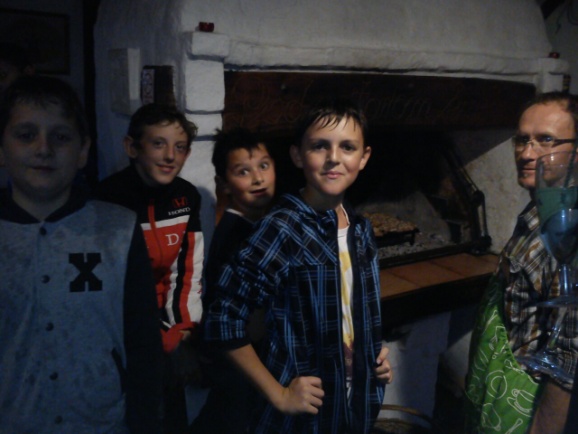  učenici 6., 7.a i 7. b sa razrednicima otputovali su dana 10.04. u Zagreb i pogledali  niz skladbi od operete do rock opere u koncertnoj dvorani „Vatroslav Lisinski“. Posjetili smo i botanički vrt u Zagrebu.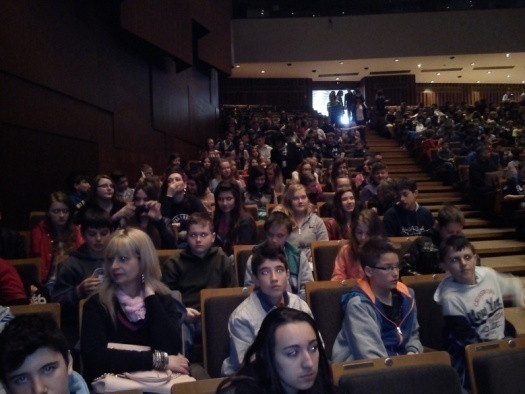 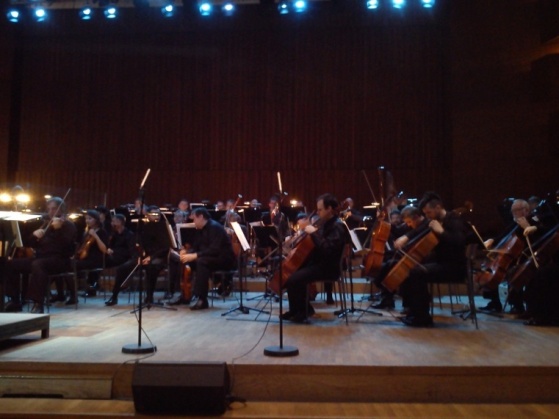  učenici 6., 7.a i 7. b sa razrednicima otputovali su dana 10.04. u Zagreb i pogledali  niz skladbi od operete do rock opere u koncertnoj dvorani „Vatroslav Lisinski“. Posjetili smo i botanički vrt u Zagrebu.ProjektiUniverzalna sportska škola - Univerzalna sportska škola počela je sa radom u listopadu i trajat će do svibnja. Održava se srijedom i petkom po jedan školski sat, a polazi ju 25 učenika razredne nastave.Dječji tjedan- na satovima razrednika učenici su pisali poruke upućene odraslima, potom je najbolja poruka iz razrednog odjela zavezana na balon koji je pušten u zrak.Crveni križ-10. listopada 2013. Učenici predmetne nastave sudjelovali su u akciji „Solidarnost na djelu“, formirano je petnaestak grupa od po troje učenika prema mjestima prebivališta. Akcija je uspješno provedena i prikupljeno je oko 3000 kuna Škole za Afriku - U prvom polugodištu najavljen je plan realizacije projekta škole za Afriku i obavljen idejni razgovor s voditeljicom aktiva predmetne nastave te dogovoreno da se ideja predloži na prvom aktivu u drugom polugodištu.Vijeće učenika – 2.10. održan je jedan sastanak Vijeća učenika na kojem je izabran predsjednik, zamjenik i zapisničar, na sastanku su predstavljene teme rada u šk.god.2013./14.Učenici su upoznati i sa odredbama Zakona o odgoju i obrazovanju, s Pravilnikom o kućnom redu škole i pravilnikom o ocjenjivanju i pedagoškim mjerama te sa školskim kurikulom.Univerzalna sportska škola - Univerzalna sportska škola počela je sa radom u listopadu i trajat će do svibnja. Održava se srijedom i petkom po jedan školski sat, a polazi ju 25 učenika razredne nastave.Dječji tjedan- na satovima razrednika učenici su pisali poruke upućene odraslima, potom je najbolja poruka iz razrednog odjela zavezana na balon koji je pušten u zrak.Crveni križ-10. listopada 2013. Učenici predmetne nastave sudjelovali su u akciji „Solidarnost na djelu“, formirano je petnaestak grupa od po troje učenika prema mjestima prebivališta. Akcija je uspješno provedena i prikupljeno je oko 3000 kuna Škole za Afriku - U prvom polugodištu najavljen je plan realizacije projekta škole za Afriku i obavljen idejni razgovor s voditeljicom aktiva predmetne nastave te dogovoreno da se ideja predloži na prvom aktivu u drugom polugodištu.Vijeće učenika – 2.10. održan je jedan sastanak Vijeća učenika na kojem je izabran predsjednik, zamjenik i zapisničar, na sastanku su predstavljene teme rada u šk.god.2013./14.Učenici su upoznati i sa odredbama Zakona o odgoju i obrazovanju, s Pravilnikom o kućnom redu škole i pravilnikom o ocjenjivanju i pedagoškim mjerama te sa školskim kurikulom.Školska knjižnicaNacionalni projekt „Čitamo mi, u obitelji svi“ neće biti ostvaren, kao ni književni kviz „Čitanjem do zvijezda“ zbog manjka materijalnih sredstava.Mjesec hrvatske knjige ( 15.10.-15.11.) obilježen je posjetom prvog razreda knjižnici, kao i posjetom učenika Malog TrojstvaSati lektire na drugačiji način te Pričopričalice ostvarene sa učenicima koji su provodili slobodno vrijeme u knjižnici, tijekom godine – radionice, pričaonice, izrada plakata, projekcije filmova, power point prezentacije.Važni datumi ( Međunarodni dan pismenosti, Mjesec hrvatske knjige, Dan školskih knjižnica, Međunarodni dan materinskog jezika te Dani hrvatskog jezika) ostvareni su izradom  panoa, izložbom prigodnih knjiga u šk.knjižnici, izradom power piont prezentacija te njihovom projekcijom, tematskim razgovorima s učenicima…Nacionalni projekt „Čitamo mi, u obitelji svi“ neće biti ostvaren, kao ni književni kviz „Čitanjem do zvijezda“ zbog manjka materijalnih sredstava.Mjesec hrvatske knjige ( 15.10.-15.11.) obilježen je posjetom prvog razreda knjižnici, kao i posjetom učenika Malog TrojstvaSati lektire na drugačiji način te Pričopričalice ostvarene sa učenicima koji su provodili slobodno vrijeme u knjižnici, tijekom godine – radionice, pričaonice, izrada plakata, projekcije filmova, power point prezentacije.Važni datumi ( Međunarodni dan pismenosti, Mjesec hrvatske knjige, Dan školskih knjižnica, Međunarodni dan materinskog jezika te Dani hrvatskog jezika) ostvareni su izradom  panoa, izložbom prigodnih knjiga u šk.knjižnici, izradom power piont prezentacija te njihovom projekcijom, tematskim razgovorima s učenicima…Izrada prigodnih ukrasa za božićni sajam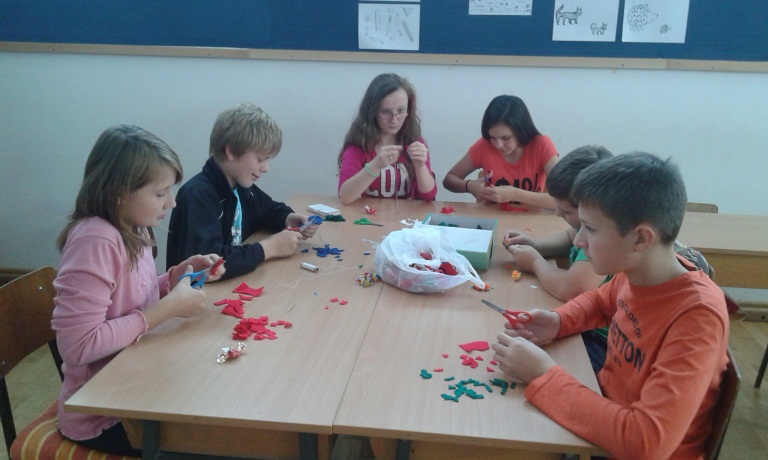 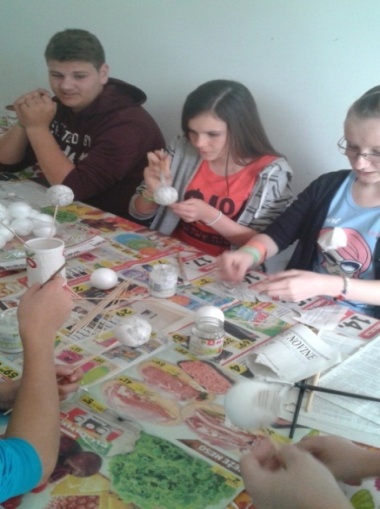 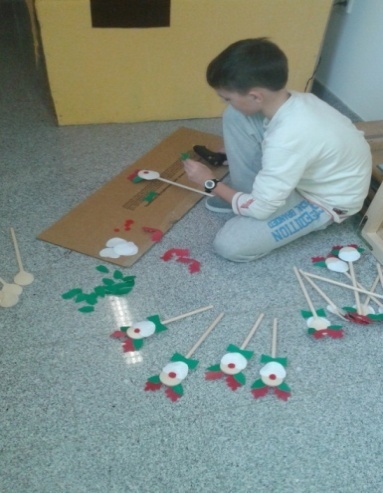 Božićni sajam na priredbi povodom dolaska Sv. Nikole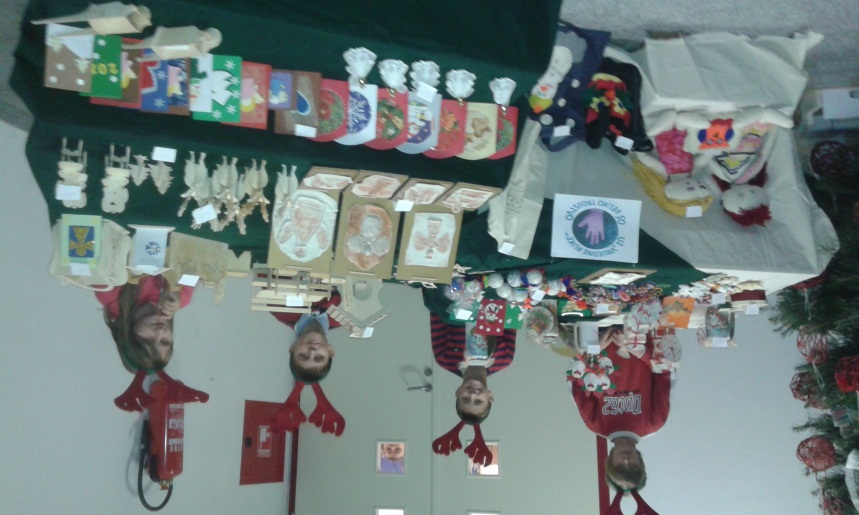 Božićni sajam na Bilogorskoj božićnici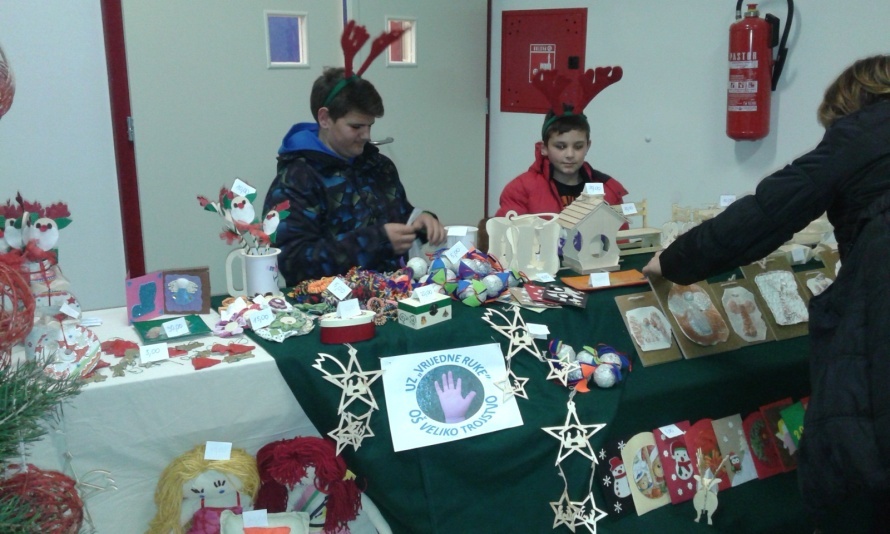 Radionica izrade broševa zajedno s roditeljima i ostalim djelatnicima škole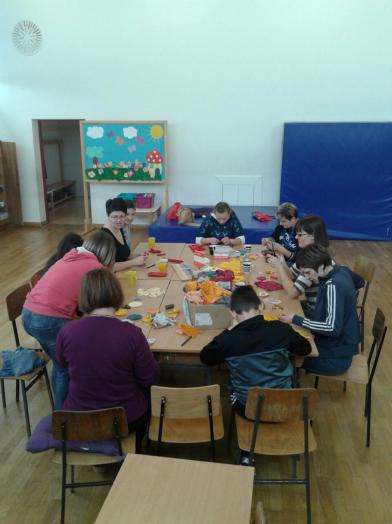 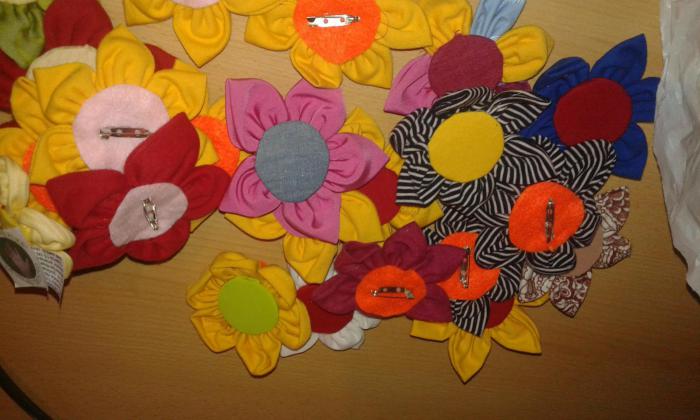 Recikliranje vrećica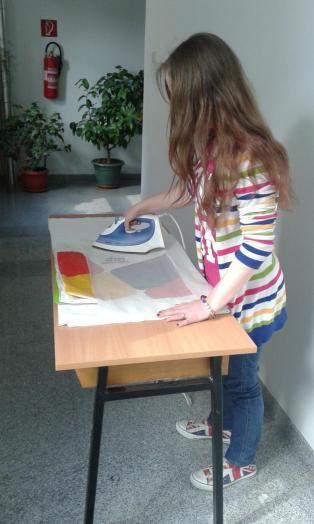 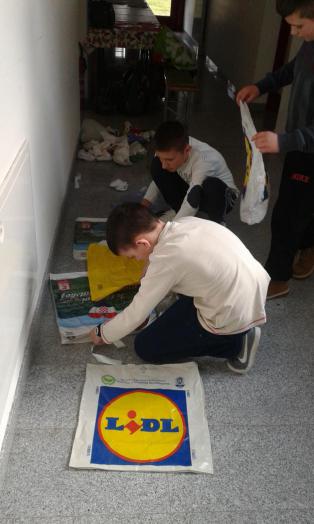 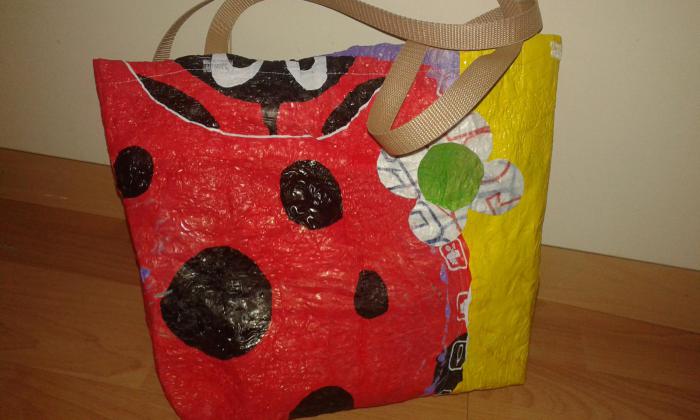 Županijska smotra učeničkih zadruga-Pitomača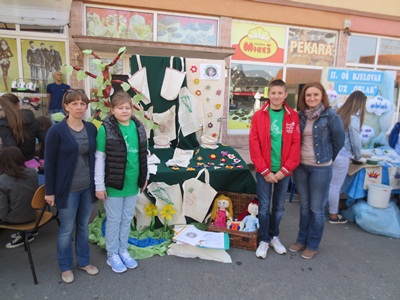 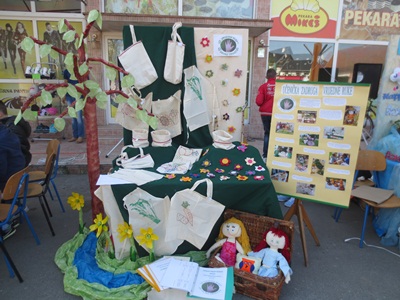 Modna revija povodom Dana škole u recikliranim haljinama i s torbama od domaćeg platna i žutice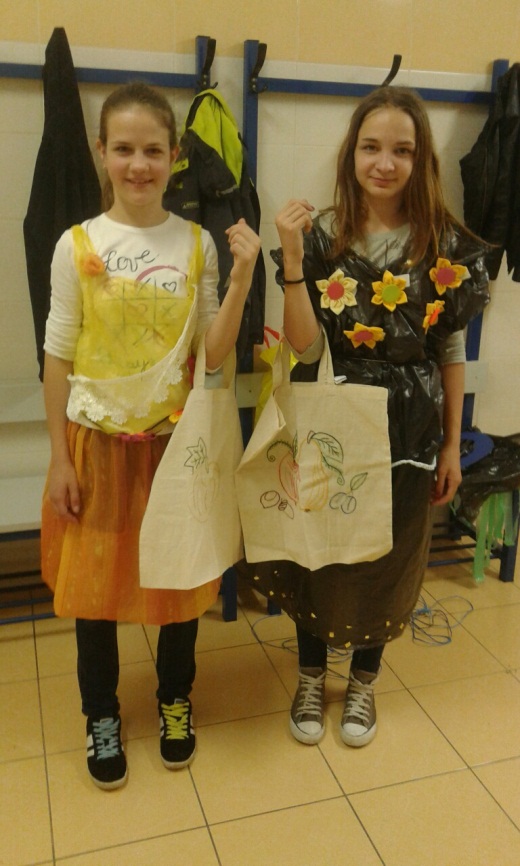 